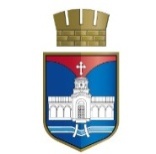   РЕПУБЛИКА СРБИЈА-ГРАД БЕОГРАД     ГРАДСКА ОПШТИНА РАКОВИЦА            Београд, Мишка Крањца бр.12КОМИСИЈА ЗА СПРОВОЂЕЊЕ ПОСТУПКА  ЈАВНОГ КОНКУРСАЗА ФИНАНСИРАЊЕ И СУФИНАНСИРАЊЕ  ПРОЈЕКАТА У ОБЛАСТИ КУЛТУРЕ ИЗ БУЏЕТА ГРАДСКЕ ОПШТИНЕ РАКОВИЦА ЗА 2023 ГОДИНУПРИЈАВНИ OБРАЗАЦ (*- попуњава Комисија)Напомена: Попунити искључиво на рачунару								       Законски заступник:                                                                                         У  Београду, ____________. године           М.П.                _________________________                                                               	                      (својеручни потпис заступника)              Евиденциони број*:Датум пријема пријаве*:Напомена*:ПРИЈАВА НА КОНКУРСПРИЈАВА НА КОНКУРСПун назив - подносиоца предлога пројекта:Скраћени назив (уколико постоји):Назив пројекта:Област пројекта:(уписати из јавног позива област за коју се конкурише)Укупан буџет пројекта:Износ који се тражи из буџета Градске општине Раковица:Подаци о подносиоцу пријаве ( подносиоцу предлога пројекта):Подаци о подносиоцу пријаве ( подносиоцу предлога пројекта):Адреса подносиоца предлога пројекта:Телефон, факс:Е-mail адреса:Web сајт:Број  рачуна код Управе за трезор:Матични број:ПИБ:Име, презиме и функција подносиоца пријаве, тел. за контакт:Име, презиме, функција особе овлашћене за заступање и представљање 